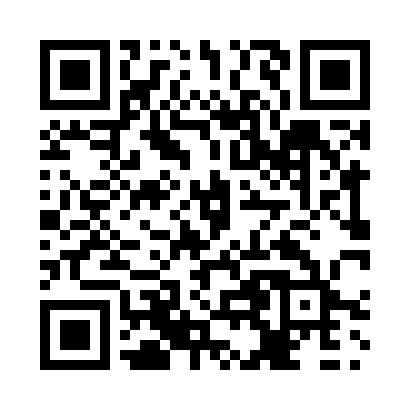 Prayer times for Kangirsuk, Quebec, CanadaMon 1 Jul 2024 - Wed 31 Jul 2024High Latitude Method: Angle Based RulePrayer Calculation Method: Islamic Society of North AmericaAsar Calculation Method: HanafiPrayer times provided by https://www.salahtimes.comDateDayFajrSunriseDhuhrAsrMaghribIsha1Mon2:033:2312:446:4310:0511:242Tue2:043:2412:446:4310:0411:243Wed2:053:2512:456:4210:0311:244Thu2:063:2712:456:4210:0211:235Fri2:063:2812:456:4210:0111:236Sat2:073:3012:456:4110:0011:227Sun2:083:3112:456:419:5911:228Mon2:093:3312:456:409:5711:219Tue2:103:3412:466:409:5611:2110Wed2:113:3612:466:399:5511:2011Thu2:113:3812:466:399:5311:1912Fri2:123:3912:466:389:5211:1813Sat2:133:4112:466:379:5011:1814Sun2:143:4312:466:379:4811:1715Mon2:153:4512:466:369:4611:1616Tue2:163:4712:466:359:4511:1517Wed2:173:4912:466:349:4311:1418Thu2:193:5112:466:339:4111:1319Fri2:203:5312:476:329:3911:1220Sat2:213:5512:476:319:3711:1121Sun2:223:5712:476:309:3511:1022Mon2:234:0012:476:299:3311:0923Tue2:244:0212:476:289:3011:0824Wed2:254:0412:476:279:2811:0725Thu2:264:0612:476:269:2611:0626Fri2:274:0912:476:259:2411:0527Sat2:284:1112:476:249:2111:0428Sun2:304:1312:476:229:1911:0329Mon2:314:1512:476:219:1711:0130Tue2:324:1812:476:209:1411:0031Wed2:334:2012:476:189:1210:59